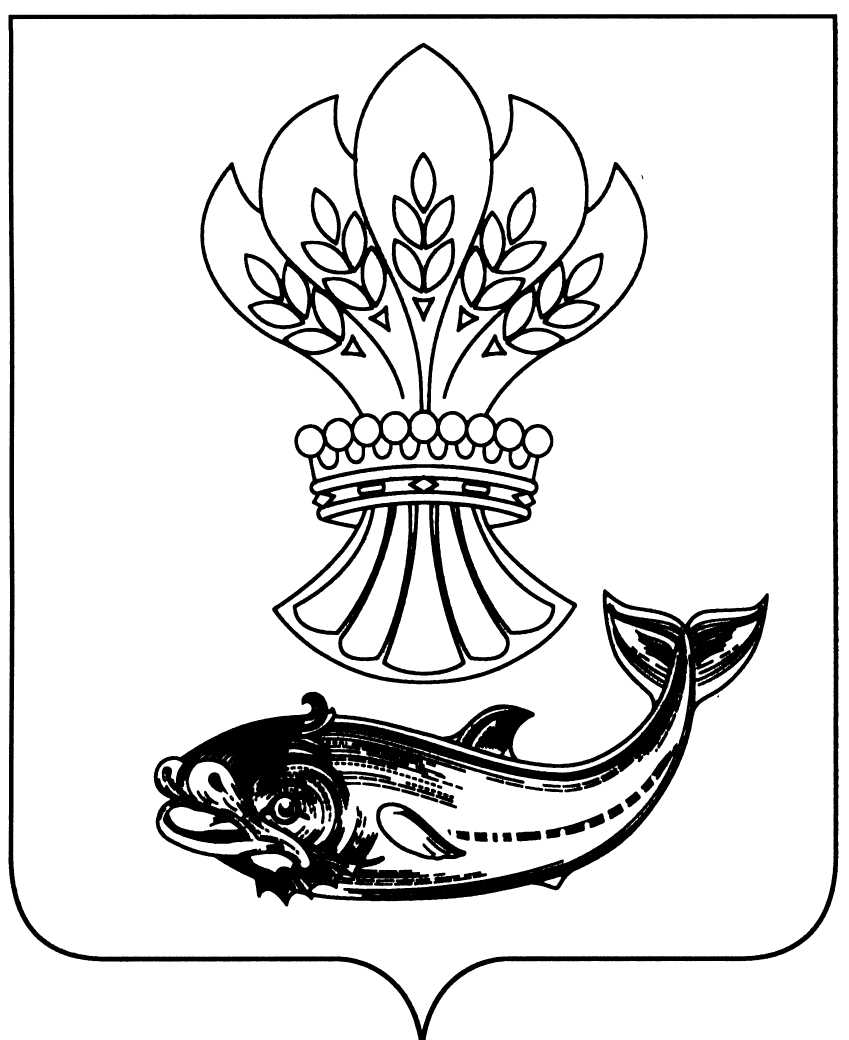 АДМИНИСТРАЦИЯ  ПАНИНСКОГО МУНИЦИПАЛЬНОГО РАЙОНАВОРОНЕЖСКОЙ  ОБЛАСТИП О С Т А Н О В Л Е Н И Еот 16.07.2021 г.  № 262 р.п. ПаниноО внесении изменений в постановление администрации Панинского муниципального района Воронежской области от 09.01.2013 № 01 «Об образовании избирательных участков, участков референдума для всех видов выборов, референдумов, проводимых на территории Панинского муниципального района» (в редакции от 13.08.2020 № 342)   	В соответствии со статьей 19 Федерального Закона «Об основных гарантиях избирательных прав и права на участие в референдуме граждан Российской Федерации» от 12 июня 2002 года № 67-ФЗ и по согласованию с Территориальной избирательной комиссией Панинского района, администрация Панинского муниципального района Воронежской области п о с т а н о в л я е т:Внести в постановление администрации Панинского муниципального района от 09.01.2013 № 01 «Об образовании избирательных участков, участков референдума для всех видов выборов, референдумов, проводимых на территории Панинского муниципального района» (в редакции от 13.08.2020 № 342) следующие изменения:Приложение к постановлению администрации Панинского муниципального района от 09.01.2013 № 01 «Об образовании избирательных участков, участков референдума для всех видов выборов, референдумов, проводимых на территории Панинского муниципального района» изложить в новой редакции согласно приложению к настоящему постановлению.3. Настоящее постановление опубликовать в газете «Наш край» в установленные законом сроки.4. Контроль за исполнением настоящего постановления возложить на руководителя аппарата администрации Панинского муниципального района Лепкова Ю.Л.Глава Панинского муниципального района                                                    Н.В. Щеглов	Приложение к постановлению администрации   Панинского муниципального района от  16.07.2021 № 262            С П И С О Кизбирательных участков, участков референдумадля всех видов выборов, референдумов,проводимых на территорииПанинского муниципального районаПАНИНСКОЕ ГОРОДСКОЕ  ПОСЕЛЕНИЕИЗБИРАТЕЛЬНЫЙ УЧАСТОК  № 28/01         Центр:                       Здание МКУК «Межпоселенческий дом культуры и досуга», р.п.             Панино, ул. Красная Площадь, 13В, телефон 4-76-87.Границы участка:       р.п. Панино.Улицы:	Красная площадь, 50-лет Пионерии, Железнодорожная, Первомайская, Космонавтов,  Луговая.Переулки:	Почтовый, Первомайский.ИЗБИРАТЕЛЬНЫЙ УЧАСТОК № 28/02 Центр:                        Здание администрации Панинского городского поселения,                                   р.п. Панино, ул.9 января, 6А, телефон 4-75-70.Границы участка:       р.п. Панино.Улицы:	 9 Января от домов №1,2 до дома № 64, Заречная,  Набережная, Северная, Колхозная.Переулки:	Северный, Заречный, Колхозный.Поселок:	Отрада.ИЗБИРАТЕЛЬНЫЙ УЧАСТОК № 28/41Центр:                         Здание МБОУ Панинская СОШ, р.п. Панино,ул. Советская, 17,  телефон 4-79-85.Границы участка:       р.п. Панино.Улицы:Переулки:	Крестьянская, Пролетарская, Садовая, Солнечная, Южная.Крестьянский, Пролетарский, Садовый.ИЗБИРАТЕЛЬНЫЙ УЧАСТОК № 28/03Центр:                        Здание ПАО «Тулиновский элеватор»,                                    р.п. Панино, ул. Железнодорожная, 52, телефон 4-82-52.Границы участка:       р.п. Панино.Улицы:	Молодежная, Юбилейная, Большевистская, Докучаева, Кирова, Кольцова, Комсомольская, Ленина, Никитина, Пионерская.ИЗБИРАТЕЛЬНЫЙ УЧАСТОК № 28/43Центр: Здание лаборатории Панинского районного отдела филиала ФГБУ «Россельхозцентр» по Воронежской области, Улицы:  р.п. Панино, ул. Коммунальная, 11, телефон 4-73-72.р.п. Панино	Гагарина, Гребенникова, Суслова, Лермонтова, Коммунальная, Пушкинская, Советская, Чкалова.ИЗБИРАТЕЛЬНЫЙ УЧАСТОК № 28/04Центр:                     Здание Панинской районной станции по борьбе с болезнями животных,                                  р.п. Панино, ул. Железнодорожная, 2, телефон 4-74-49. Границы участка:    р.п. Панино.Улицы:                   Горького, Мира, Мичурина, Феоктистова, 9 Января от дома № 65 до                                       конца, Комарова, Октябрьская, Свободы.Переулок               Свободы.                                              ИЗБИРАТЕЛЬНЫЙ УЧАСТОК № 28/05Центр:                     Здание ОА ЦДС Дорога Панинское отделение,                                  р.п. Панино, ул. 9 Января, 91, телефон 4-74-32.                                                            Границы участка:  р.п. Панино.Улицы:                   Заводская, Спортивная, Чапаева.Переулки:              Заводской.                                Село Калмычек, пос. Хавенка.ПЕРЕЛЕШИНСКОЕ ГОРОДСКОЕ  ПОСЕЛЕНИЕИЗБИРАТЕЛЬНЫЙ УЧАСТОК № 28/06Центр:                         Здание административной конторы ООО «Семзавод»                                      р.п. Перелешинский, ул. Комсомольская,19,                                   телефон 8-905-650-99-14.Границы участка:       р.п. Перелешинский.Улицы:	 Брянская, Солнечная, Пушкина, Октябрьская, Пролетарская, Гвардейская, Дзержинского, Береговая, Заречная, 9 Января, Кирова, Кольцова, Карла Маркса, Ленина, Советская. ИЗБИРАТЕЛЬНЫЙ УЧАСТОК № 28/07Центр:                        Здание МКОУ Петровская СОШ, ул. Ленина,5 , телефон  4-61-25.Границы участка:       р.п. Перелешинский. Улицы:	Мира, Набережная, Надежды, Заводская, Садовая, Коммунальная, Молодежная.Переулок:	Транспортный.ИЗБИРАТЕЛЬНЫЙ УЧАСТОК 28/08Центр:                        Здание Петровской врачебной амбулатории, р.п. Перелешинский, ул.                                      Ленина, 3,  телефон  4-61-18. Границы участка:      р.п. Перелешинский.Улицы:	Южная, 50 лет Октября, Энтузиастов, Комсомольская, Луговая, Первомайская, Горького, Рабочая.                                   Село Петровское.ИЗБИРАТЕЛЬНЫЙ УЧАСТОК № 28/09Центр:                      Здание библиотеки, пос. Большие Ясырки, ул. Садовая, 42,                                   телефон  3-22-30.Границы участка:  Поселки: Большие Ясырки, Алексеевка, Первомайский.ДМИТРИЕВСКОЕ СЕЛЬСКОЕ ПОСЕЛЕНИЕИЗБИРАТЕЛЬНЫЙ УЧАСТОК № 28/12Центр:	Бывшее здание школы МКОУ 2-я Михайловская ООШ, село  Михайловка 2-я, ул. Школьная,1, телефон  8(906)584-18-45.Границы участка:	Село  Михайловка 2-я.ИЗБИРАТЕЛЬНЫЙ УЧАСТОК № 28/13Центр:	 Здание администрации Дмитриевского сельского поселения, село Дмитриевка, ул. Бевз, 11, телефон  3-85-49.Границы участка:	 Село: Дмитриевка,  Поселки: Никольское 1-е, Никольское 2-е, Шарко-Бакумовка, Богородицкое.ИЗБИРАТЕЛЬНЫЙ УЧАСТОК № 28/40Центр:	 Здание Майского ДК, поселок  Первомайского отделения конезавода № 11, ул. Кольцевая, д.39        телефон  8(908)141-27-11.Границы участка:	 Поселок  Первомайского отделения конезавода № 11.ИВАНОВСКОЕ СЕЛЬСКОЕ ПОСЕЛЕНИЕИЗБИРАТЕЛЬНЫЙ УЧАСТОК  № 28/14Центр:	Здание сельского ДК, село  Ивановка 1-я, ул. Проспект Революции, 1, телефон  3-02-00.Границы участка:	Село  Ивановка 1-я, пос. Майский.ИЗБИРАТЕЛЬНЫЙ УЧАСТОК № 28/15Центр:	Здание МКОУ Верхнекатуховская ООШ,Село Верхняя Катуховка, ул. Дзержинского, 55, телефон  4-32-82.Границы участка:	Село Верхняя Катуховка.ИЗБИРАТЕЛЬНЫЙ УЧАСТОК № 28/16Центр:	Здание сельского ДК, село Красные Холмы, ул. Пролетарская, 49А, телефон  3-01-06.Границы участка:	Село Красные Холмы.КРАСНЕНСКОЕ СЕЛЬСКОЕ ПОСЕЛЕНИЕИЗБИРАТЕЛЬНЫЙ УЧАСТОК № 28/17Центр:	Здание МКОУ Перелешинская СОШ, пос. Перелешино, ул. 50 лет Октября, 5Б,  тел.  3-85-31. Границы участка:Центр:Границы участка:              	Пос. Перелешино, улица 50 лет Октября.         ИЗБИРАТЕЛЬНЫЙ УЧАСТОК № 28/42Здание администрации Красненского сельского поселения, пос. Перелешино, ул. Майская, 33. телефон  4-11-69.Пос. Перелешино, кроме улицы 50 лет Октября.ИЗБИРАТЕЛЬНЫЙ УЧАСТОК № 28/18Центр:	Здание бывшей школы, поселок Первомайский, ул. Школьная, 13, телефон  8-951-562-81-81.Границы участка:	Село Новоалександровка, поселок Первомайский.ИЗБИРАТЕЛЬНЫЙ УЧАСТОК № 28/19Центр:	Здание бывшей школы, село Красное, ул. Ломоносова, 70аТелефон  8-951-856-73-63.Границы участка:	Села: Красное, Хитровка.Поселок: Фёдоровка.КРАСНОЛИМАНСКОЕ СЕЛЬСКОЕ ПОСЕЛЕНИЕИЗБИРАТЕЛЬНЫЙ УЧАСТОК № 28/21Центр:	Здание администрации Краснолиманского сельского поселения, село  Красный Лиман, ул. Советская, 50, телефон  4-21-46, 8-920-421-18-24Границы участка:	Село  Красный Лиман.ИЗБИРАТЕЛЬНЫЙ УЧАСТОК № 28/22Центр:	Здание бывшей школы, поселок Павловка, ул. Школьная, 6А, телефон  8-920-452-29-00.Границы участка:	Поселки: Павловка, Тарасовка,  Пылевка.Село: Усманские Выселки.ИЗБИРАТЕЛЬНЫЙ УЧАСТОК № 28/23Центр:	Здание детского сада, село Красный Лиман 2-й, ул. Партизанская, 122, телефон 3-41-63, 8-950-758-31-02.Границы участка:	Село:  Красный Лиман 2-й. Поселки: Новоепифановка, Новоданковский,, Капканчиковы Дворики, Барсучье.КРИУШАНСКОЕ СЕЛЬСКОЕ ПОСЕЛЕНИЕИЗБИРАТЕЛЬНЫЙ УЧАСТОК № 28/24Центр:	Здание администрации Криушанского сельского поселения, село Криуша, ул. Молодежная, 47 телефон  3-32-47.Границы участка:	Село Криуша.Поселки: Агарков, Нащекинские Выселки, Козьминский.ИЗБИРАТЕЛЬНЫЙ УЧАСТОК № 28/25Центр:	Здание бывшей администрации  Мартыновского сельского поселения, село Большой Мартын, ул. Советская, 2, телефон  3-72-10.Границы участка:	Село: Большой МартынПоселки: Малый Мартын, Икорецкое.ИЗБИРАТЕЛЬНЫЙ УЧАСТОК № 28/26Центр:	Здание МКОУ Александровская ООШ, село Александровка, ул. Школьная, 21,телефон  3-23-71.Границы участка:	Село Александровка.Поселки: Криушанские Выселки 1-е, 3 отд. племсовхоза «Победа Октября». МИХАЙЛОВСКОЕ СЕЛЬСКОЕ ПОСЕЛЕНИЕИЗБИРАТЕЛЬНЫЙ УЧАСТОК № 28/27Центр:	Здание администрации Михайловского сельского поселения, поселок Михайловский, пер. Цветочный, д. 5, телефон 4-62-33.Границы участка:	Поселки: Михайловский, Калининский, 5-го отд. совхоза «Михайловский».ИЗБИРАТЕЛЬНЫЙ УЧАСТОК № 28/28Центр:	Здание МКОУ Михайловская СОШ, поселок Михайловский, ул. Новая, 1а, телефон  4-62-95.Границы участка:	Поселки: Мичуринский, Тимирязевский. ОКТЯБРЬСКОЕ СЕЛЬСКОЕ ПОСЕЛЕНИЕИЗБИРАТЕЛЬНЫЙ УЧАСТОК № 28/29Центр:	Здание МКОУ Октябрьская ООШ, поселок Октябрьский, ул.50 лет Октября, 39,  телефон  3-66-99.Границы участка:	Поселки: Октябрьский, Тойденский, Партизан, Кировское.ИЗБИРАТЕЛЬНЫЙ УЧАСТОК № 28/30Центр:	Здание библиотеки, село Новохреновое, ул. Совхозная, 76, телефон 8-920-218-98-20 Границы участка:	Село Новохреновое (Димитровское отделение СХА «Октябрьское»)ИЗБИРАТЕЛЬНЫЙ УЧАСТОК № 28/31Центр:	Здание бывшей школы, село Новохреновое, ул. Школьная, 51, телефон 8-920-405-35-60.Границы участка:	Село Новохреновое ИЗБИРАТЕЛЬНЫЙ УЧАСТОК № 28/36Центр:	Здание МКОУ Тойденская СОШ, поселок Тойда 1-я, ул. Школьная, 14, телефон  3-11-53.Границы участка:	Поселки: Тойда 1-я, Тойда 2-я, Шанинский.ИЗБИРАТЕЛЬНЫЙ УЧАСТОК № 28/37Центр:	Здание бывшей администрации  Сергеевского сельского поселения, село Сергеевка, ул. Советская, 30, телефон 3-11-45.Границы участка:	Село Сергеевка.ИЗБИРАТЕЛЬНЫЙ УЧАСТОК № 28/38Центр:	Здание ФАП, поселок Тойда, ул. Заводская,  д.24,  телефон  3-21-24.Границы участка:	Поселок Тойда.ПРОГРЕССОВСКОЕ СЕЛЬСКОЕ ПОСЕЛЕНИЕИЗБИРАТЕЛЬНЫЙ УЧАСТОК № 28/32Центр:	Здание сельского ДК, село Михайловка 1-я, ул. Центральная,  2, телефон  8-962-327-42-96.Границы участка:	Села: Михайловка1-я, Никольское.ИЗБИРАТЕЛЬНЫЙ УЧАСТОК № 28/33Центр:	Здание администрации Прогрессовского сельского поселения, село Михайловка 1-ая, ул. Центральная, 4, телефон  8-952-559-82-37.Границы участка:	Села: Марьевка,  Ивановка.ИЗБИРАТЕЛЬНЫЙ УЧАСТОК № 28/10Центр:	Бывшее здание администрации Борщевского сельского поселения,село Борщево, ул. Гагарина,11, телефон 8-920-440-55-02.Границы участка:	 Село Борщево. ИЗБИРАТЕЛЬНЫЙ УЧАСТОК № 28/11Центр:	Бывшее здание администрации сельского поселения,село Борщево, ул. Гагарина,11, телефон 8-920-214-27-45.Границы участка:	Село Пады.РОСТАШЕВСКОЕ СЕЛЬСКОЕ ПОСЕЛЕНИЕИЗБИРАТЕЛЬНЫЙ УЧАСТОК № 28/34Центр:	Здание МКОУ Мировская ООШ, село Алое Поле, ул. Школьная, 7б, телефон  3-54-56.Границы участка:	Поселки: Алое Поле (кроме улиц Набережная и Центральная), Росташевка, Малые Ясырки Села: Мировка,  Софьинка.    ИЗБИРАТЕЛЬНЫЙ УЧАСТОК № 28/35Центр:	Здание администрации Росташевского сельского поселения,Село Алое Поле, ул. Центральная, 58, телефон  3-54-39.Границы участка:	Поселки: Алое Поле (улицы Набережная и Центральная), Георгиевка, Березняги, Казиновка, Катуховские Выселки 2-е.ЧЕРНАВСКОЕ СЕЛЬСКОЕ ПОСЕЛЕНИЕИЗБИРАТЕЛЬНЫЙ УЧАСТОК № 28/39Центр:	Здание администрации Чернавского сельского поселения, село Чернавка, ул. Пролетарская, 3а,  телефон  3-83-21.Границы участка:	Село Чернавка.ИЗБИРАТЕЛЬНЫЙ УЧАСТОК № 28/20Центр:	Бывшее здание администрации сельского поселения, п. Щербачевка,  ул. Колхозная, 1, телефон  8-951-565-51-26.Границы участка:	Села: Александровка 2-я,Поселки: Щербачёвка, Новопокровка, Алексеевка.